ТЕРРИТОРИАЛЬНАЯ  ИЗБИРАТЕЛЬНАЯ  КОМИССИЯ  г.КАРАБУЛАКП О С Т А Н О В Л Е Н И Е10 сентября  2019 г. 	                                                                          № 72/150-4Об определении результатов выборов депутатов Городского совета  муниципального образования «Городской округ город Карабулак» четвертого созываНа основании данных, содержащихся в первых экземплярах протоколов участковых избирательных комиссий об итогах голосования на выборах депутатов Городского совета муниципального образования «Городской округ город Карабулак» четвертого созыва, территориальная избирательная комиссия г. Карабулак после предварительной проверки правильности составления путем суммирования этих данных определила результаты выборов.В соответствии с протоколом территориальной избирательной комиссии г.Карабулак о результатах выборов депутатов Городского совета муниципального образования «Городской округ город Карабулак» четвертого созыва:- в списки избирателей на момент окончания голосования включено           15364 избирателя;- в выборах депутатов Городского совета муниципального образования «Городской округ город Карабулак» четвертого созыва приняли участие 11269 избирателей, что составляет 73,35 процентов.Голоса избирателей распределились следующим образом:На основании изложенного и в соответствии со статьями 9 и  93 Закона Республики Ингушетия «О муниципальных выборах в Республике Ингушетия», территориальная избирательная  комиссия  г.Карабулак постановляет:1. Признать выборы депутатов Городского совета муниципального образования «Городской округ город Карабулак» четвертого созыва состоявшимися и действительными.2. Утвердить протокол территориальной избирательной комиссии г.Карабулак о результатах выборов депутатов Городского совета муниципального образования «Городской округ город Карабулак» четвертого созыва, состоявшихся 08 сентября 2019 года. 3. Установить, что в Городской совет муниципального образования «Городской округ город Карабулак» четвертого созыва  избрано 20 депутатов.4. Направить настоящее постановление в средства массовой информации для опубликования и разместить на официальном сайте Администрации г.Карабулак в сети Интернет. № п/пНаименованиеизбирательного объединенияИтого%1Политическая партия "КОММУНИСТИЧЕСКАЯ ПАРТИЯ РОССИЙСКОЙ ФЕДЕРАЦИИ"126011,18%2Политическая партия СПРАВЕДЛИВАЯ РОССИЯ239221,23%3Политическая партия ЛДПР – Либерально-демократическая партия России6205,50%4Всероссийская политическая партия "ЕДИНАЯ РОССИЯ"694161,59%Председательтерриториальной избирательной комиссии г. Карабулак                          А.М.АмхадовСекретарьтерриториальной избирательной комиссии г. Карабулак                             С.И. Плиев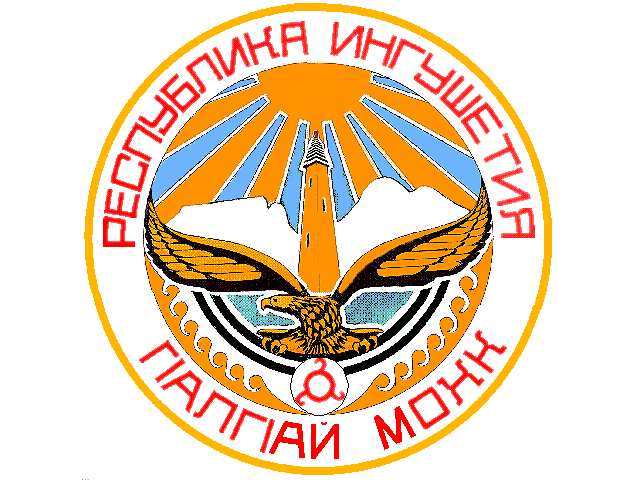 